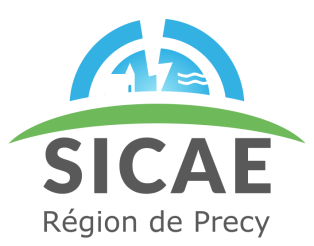 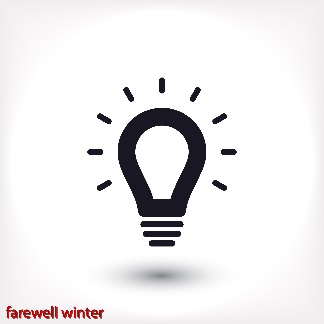 *Les prix TTC comprennent la TVA (5,5% sur l’abonnement et 20% sur les consommations), la CSPE (Contribution au Service Public de l’Electricité) pour un montant de 010 c€/kWh HT , la CTA (Contribution Tarifaire d'Acheminement au 01/08/2020) et la Taxe sur la Consommation Finale d'Electricité (TCFE : sur consommations constatées) de 0.6630 c€/kWh HT. Pour toute information complémentaire sur le taux de taxe appliqué, contactez votre Chargé de clientèle au 03.25.70.96.00 du lundi au vendredi de 8h00 à 12h00 et de 14h00 à 17h00.Des frais de mise en service vous seront facturés conformément au barème en vigueur : 14.19 TTC au 01/08/2020. Les tarifs des principaux services et petites interventions sont consultables sur www.sicae-precy.fr - page "Particuliers" - rubrique "Tarifs et souscription"« L’énergie est notre avenir, économisons-la »www.sicae-precy.frSICAE-PRECY – RCS Troyes 780 323 655 - Siège Social – 28 rue Hautefeuille –10220 PINEYOption 
Heures creuses
Heures pleines                    (sous réserve de faisabilité technique) Abonnement annuel 
en € HT et TTC*Prix de l'énergie
heures pleines 
(c€/kWh) HT et TTC*Prix de l'énergie
heures creuses 
(c€/kWh) HT et TTC*Option 
Heures creuses
Heures pleines                    (sous réserve de faisabilité technique) Abonnement annuel 
en € HT et TTC*Prix de l'énergie
heures pleines 
(c€/kWh) HT et TTC*Prix de l'énergie
heures creuses 
(c€/kWh) HT et TTC*6 kVA116.16 HT14.58 HT11.49 HT6 kVA144.31 TTC18.41 TTC14.70 TTC9 kVA146.64 HT14.58 HT11.49 HT9 kVA183.63 TTC18.41 TTC14.70 TTC12 kVA176.04 HT14.58 HT11.49 HT12 kVA221.81 TTC18.41 TTC14.70 TTC15 kVA204.48 HT14.58 HT11.49 HT15 kVA258.98 TTC18.41 TTC14.70 TTC18 kVA231.12 HT14.58 HT11.49 HT18 kVA294.25 TTC18.41 TTC14.70 TTC24 kVA289.92 HT14.58 HT11.49 HT24 kVA370.61 TTC18.41 TTC14.70 TTC30 kVA342.84 HT14.58 HT11.49 HT30 kVA440.77 TTC18.41 TTC14.70 TTC36 kVA394.80 HT14.58 HT11.49 HT36 kVA509.90 TTC18.41 TTC14.70 TTC